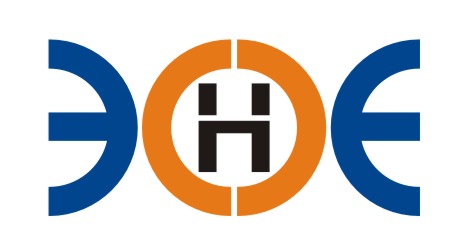 НЕКОММЕРЧЕСКОЕ ПАРТНЕРСТВО«ЭКСПЕРТНЫЕ ОРГАНИЗАЦИИ ЭЛЕКТРОЭНЕРГЕТИКИ»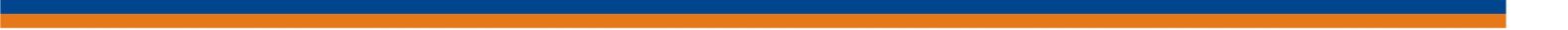 ПРОТОКОЛ № 10/2016-ЭС заседания Экспертного Совета Некоммерческого партнерства «Экспертные организации электроэнергетики»(далее – Партнерство)Санкт-Петербург «13» мая 2016 г.	Начало заседания: 14.00 часов ПРИСУТСТВОВАЛИ 7 из 9 членов Экспертного Совета с правом голоса:Заир-Бек Андрей Измаилович - Президент;Рысс-Березарк Сергей Алексеевич;Зыков Андрей Владимирович;Лаппо Василий Иванович;Дмитренко Артем Викторович;Монахов Михаил Алексеевич;Геращенко Алексей Владимирович;Юденков Дмитрий Юрьевич - секретарь заседания.Кворум имеетсяПовестка дня:О замене Свидетельства о допуске ООО «СТР инжиниринг».Об утверждении Положения об Экспертном Совете Партнерства.1.  По первому вопросу повестки дня: слушали Юденкова Д.Ю., который предложил, на основании предоставленного заявления о замене свидетельства о допуске к работам по подготовке проектной документации, которые оказывают влияние на безопасность особо опасных и технически сложных объектов капитального строительства, в связи с изменением перечня видов работ, заменить Свидетельство о допуске следующей организации:Решили: заменить Свидетельство о допуске указанной организации.Итоги голосования: принято единогласно.2.  По второму вопросу повестки дня: слушали Заир-Бека А.И., который предложил ознакомиться с новой редакцией Положения об Экспертном Совете Партнерства.Решили:  Принять Положение об Экспертном Совете Партнерства и вынести новую редакцию для утверждения на Ежегодном Общем Собрании 17 мая 2016 года.Итоги голосования: принято единогласно.Президент Партнерства 								Заир-Бек А.И.Секретарь 										Юденков Д.Ю.№п/пНаименованиеИННОГРННомер и начало действия ранее выданного Свидетельства1.ООО «СТР инжиниринг»78164673531097847179715Свидетельство № 0359-095-15/2010-СРО-П-080 от 01.03.2016